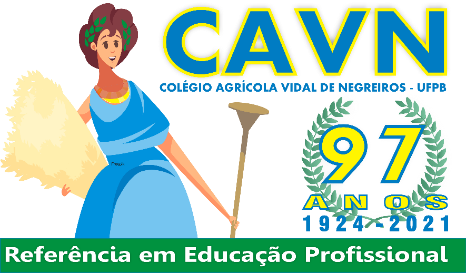 UNIVERSIDADE FEDERAL DA PARAÍBA CENTRO DE CIÊNCIAS HUMANAS SOCIAIS E AGRÁRIASCOLÉGIO AGRÍCOLA VIDAL DE NEGREIROS CAMPUS III – BANANEIRAS - PBEDITAL Nº. 05 CAVN/CCHSA/UFPBANEXO V: TERMO DE INTERPOSIÇÃO DE RECURSOEu,  _____________________________________________(Nome), estudante do Curso de _______________________,  Matrícula n.____________________, venho interpor recursos contra o resultado Parcial do Edital N. 05/2021 do CAVN, para a disciplina de _________________________________, pelos motivos que exponho abaixo:_______________________________________________________________________________________________________________________________________________________________________________________________________________________________________________________________________________________________________________________________________________________________________________________	Nestes termo, pede deferimento.______________________Bananeiras,	de março de 2021.Nome